Določi zunanjo zgradbo pesmi (zapiši število kitic in jih poimenuj)._________________________________________________________________________________________V katero skupino pesmi bi uvrstil dano podoknico, če Kettejevo pesništvo motivno delimo v ljubezensko, razpoloženjsko, življenjsko izpovedno in refleksivno filozofsko? Podčrtaj svoj izbor.Kakšna stanja razkriva pesnik?Ljubezenski nemir zaradi »neuslišane« ljubezni.Veselje, ker ga ljubljena usliši.Žalost, saj odhaja daleč vstran od svoje ljubljene.Žalost, ker ve, da izbranemu dekletu ljubezni zaradi stanovskih razlik ne sme izkazovati. Poimenuj osrednji motiv in temo.Označi motive, ki jih najdemo v pesmi.nočpesemčloveklunanemirfizična bolečinavodnjakveseljePesem je impresija. V SSKJ za impresijo najdemo dve razlagi. Izberi tisto, ki obravnavani pesmi najbolj ustreza.Kaj na predmetni (otipljivi) ravni sestavlja nočno impresijo?vodnjak sredi trga in nebovodnjak sredi trga in luna nad njimnoč in dekletovo oknonočna pokrajina in pesnikova srečaKaj izvemo iz zadnjih treh verzov tretje kitice?_________________________________________________________________________________________Na kaj te spominjajo verzi v pesmi, če jih obrneš za 90°? na čašona kozarecna vodnjak, ki prši vodne kaplicena nedoločen predmetKako imenujemo takšno pesem? Likovna ali _____________________________________________________Kakšen je ton v pesmi?veselžalostensentimentalenbrezskrben Pesem je podoknica. Kako podoknico imenujemo z drugim imenom? 	______________________________ Kakšna pesem je serenada? Je pripovedna pesem, poje jo fant dekletu vsako jutro po prečuti noči in v njej izpove, kaj se mu je dogajalo ponoči.je ljubezenska pesem, trubadur /fant jo poje svoji dami / dekletu ob spremljavi brenkala pod dekletovim oknom v večernih urahje izpovedna pesem, trubadur/fant jo poje svoji dami/dekletu ob spremljavi violine podneviKaj meniš, kaj pomeni beseda serenada? jutrodanvečernočDoloči rimo.ababcdedecabcabcdedeabbccaabbaaabbccaaddPoimenuj stopico pesmi.		________________________________Če opazuješ verze posamezne kitice, ugotoviš, da se ne zaključijo z ločilom, pač pa se misel nadaljuje v naslednjem verzu. Kako imenujemo takšno posebnost?_______________________________________  Pesem Na trgu je spevna. Kaj to pomeni?Uglasbena je lahko kot zborovska skladba.Pisana je v verzih.Stapljata se svetlobni in zvočni učinek, ki ponazarjata noč.Ima refren, ki se ponavlja in vsaka pesem z refrenom je spevna.Nočno ozračje je predstavljeno s pomočjo ubranega nizanja glasov.Ubrano nizanje glasov imenujemo tudi ___________________ ali ______________________.  Razloži na primeru, kaj je to.Razlaga: __________________________________________________________________________________________________________________________________________________________________________________Primer: __________________________________________________________________________________________________________________________________________________________________________________Za kateri slog je značilno stapljanje svetlobnih/zvočnih učinkov? 	____________________________________Iz pesmi izpiši zahtevana pesniška sredstva.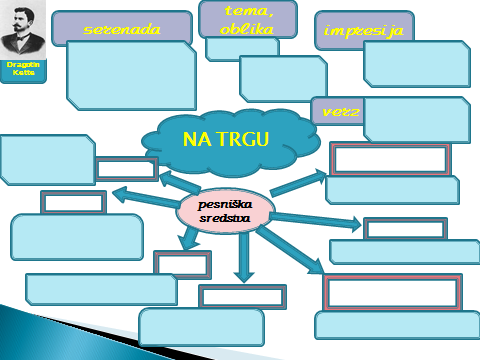 MotivTema impresíja  -e ž (ȋ) 1. knjiž. kar nastane v zavesti kot posledica hitrega, navadno čustvenega sprejemanja zunanjega sveta; (čutni) vtis: dogajanje je pustilo pri njem globoko impresijo / zanimive popotne impresije / odšel je pod močno impresijo vsega, kar je videl 2. lit., um. umetniško delo, ki tak vtis prikazuje, posreduje: čudovita barvna impresija / najbolj dragocene so njegove pokrajinske impresije / z zanimanjem je prebral impresije iz Amerike / pesnik impresijinverzijapoosebitevpomanjševalnicarefrenonomatopejaukrasni pridevekantiteza